.Intro: 16 Counts (11 Sec)Sec 1:	[1-8]	Step Fwd, 1/4 Turn R, Side, Sailor Step, Behind, Side, Cross, & Cross, & CrossSec 2:	[9-16]	Step Heel Twist, Cross & Cross, Twist & Twist, Twist 1/4 Turn R, Kick, 1/4 Turn R, Side1st Restart Here WALL 3 after 16 count (Facing 3 o’clock)2nd Restart Here WALL 6 after 16 count (Facing 6 o’clock)Sec 3:	[17-24]	Syncopated Weave L, 1/4 Turn L, Fwd, Fwd, Side Tog, Side Tog, Side, Together, SideSec 4:	[25-32]	Syncopated Hip Bumps R-L-R, 3/4 Triple Turn L, Back, Syncopated Hip Bumps R-L-R,  1/2 Triple Turn L, BackStart again and have fun!Contact: smoothdancer79@hotmail.comKa-Ching Ba-Bling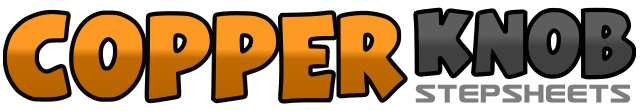 .......Count:32Wall:4Level:Improver.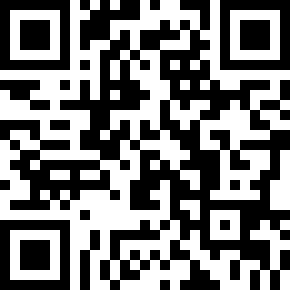 Choreographer:Sebastiaan Holtland (NL) - January 2011Sebastiaan Holtland (NL) - January 2011Sebastiaan Holtland (NL) - January 2011Sebastiaan Holtland (NL) - January 2011Sebastiaan Holtland (NL) - January 2011.Music:Price Tag (feat. B.o.B) - Jessie J : (Cd: New single 2011)Price Tag (feat. B.o.B) - Jessie J : (Cd: New single 2011)Price Tag (feat. B.o.B) - Jessie J : (Cd: New single 2011)Price Tag (feat. B.o.B) - Jessie J : (Cd: New single 2011)Price Tag (feat. B.o.B) - Jessie J : (Cd: New single 2011)........1-2Step forward on Rf, Turn 1/4 R (3) step Lf to the left weight onto Lf3&4Step Rf behind Lf, step Lf to the left, step Rf to the right weight onto Rf (Sailor Step)5&6Step Lf behind Rf, step Rf to the right, cross Lf over Rf weight onto Lf (Behind, Side, Cross)&7&8Step Rf slightly to right, cross Lf over Rf, step Rf slightly to right, cross Lf over Rf weight onto Lf (& Cross, & Cross)1&2Step forward on Rf, twist both heels to right, twist both heels back to center take weight onto Lf (3)3&4Cross Rf over Lf, step Lf slightly to left, cross Rf over Lf weight onto Rf (Cross & Cross)&5&6Step Lf to left, twist both heels to left, twist both heels to right, twist both heels to left with 1/4 turn to right (6) ending weight onto Lf7&8Kick forward on Rf, step Rf back in place with 1/4 turn to right (9), step Lf to left weight onto Lf1&2&Step Rf behind Lf, step Lf to left, cross Rf over Lf, step Lf to left weight onto Lf (9:00)3&4Step Rf behind Lf, turn 1/4 to left (6) step forward on Lf, step forward on Rf weight onto Rf5&6&Step Lf to left, tog Rf beside Lf, step Rf to right, tog Lf beside Rf weight onto Rf (Side Tog L-R)7&8Step Lf to left, step Rf beside Lf, step Lf to left (Side, Together, Side) (6:00)1&2Step Rf to right bump R hip to right, bump L hip to left, bump R hip to right weight onto Rf (Syncopated hip bumps R-L-R) (6:00)3&4Turn 1/4 to left step forward Lf (3), turn 1/2 to left (9) stepping back on Rf, stepping back on Lf weight onto Lf (3/4 Triple Turn L)5&6Step Rf to right bump R hip to right, bump L hip to left, bump R hip to right weight onto Rf (Syncopated hip bumps R-L-R)7&8Step forward Lf, turn 1/2 to left (3) stepping back on Rf, stepping back on Lf weight onto Lf (1/2 Triple Turn L)